Reģistrācijas Nr. 3347702502;  90000809720; tālr. 67296929, fakss 6727659J.Asara ielā 5, Rīgā, LV-1009, Latvija; e-pasts: rsuskmk@rsu.lv,  www.rsuskmk.lv   Pamata versija: 03.02.2014. Grozījumi:           Izdots saskaņā ar:24.08.2004. MK Noteikumiem Nr. 740 „Noteikumi par stipendijām”;206.01.2016. MK  Noteikumiem Nr.58 „Grozījumi Ministru kabineta 2004.gada 24.augusta noteikumos Nr.740 „”Noteikumi par stipendijām””;                               Augstskolu likuma 52.panta trešo daļu;Izglītības likuma 14.panta 23.punktu1. Vispārīgie jautājumiRīgas Stradiņa universitātes Sarkanā Krusta medicīnas koledžas (turpmāk tekstā – Koledža) stipendiju piešķiršanas Nolikums (turpmāk tekstā – Nolikums) nosaka stipendiju minimālo apmēru un kārtību, kādā stipendijas saņem augstākās izglītības programmās studējošie, kuri uzņemti konkursa kārtībā un studē valsts finansētajās studiju vietās, kā arī atbilst Ministru kabineta 2004.gada 24.augusta Noteikumu Nr.470 „Noteikumi par stipendijām” 3.punkta prasībām.Koledžas stipendiju fonds veidojas atbilstoši valsts budžeta finansēto vietu skaitam un stipendiju izmaksām studentēm grūtniecības atvaļinājuma laikā, stipendiju fondu izveido no valsts budžeta līdzekļiem: dotācijas no vispārējiem ieņēmumiem.Studiju programmās, kuru valsts finansētajās studiju vietās iemaksas augstākās izglītības iestādes stipendiju fondā ir nepietiekamas, lai studiju programmas ietvaros nodrošinātu vismaz vienas minimālās stipendijas izmaksu, vai kurās ir radies finanšu līdzekļu pārpalikums, kurš nav pietiekams, lai nodrošinātu vēl vienas stipendijas izmaksu, ar Stipendiju piešķiršanas komisijas lēmumu var tikt piešķirta:Minimālā stipendija uz īsāku laiku, nekā minēts Nolikuma 2.1. punktā;Viena vai vairākas vienreizējās stipendijas.2. Stipendiju fondsAugstākās izglītības studiju programmās studējošajiem no stipendiju fonda var piešķirt:minimālo stipendiju 10 mēnešus gadā (nepiešķirot stipendiju par jūliju un augustu);paaugstinātu stipendiju;vienreizēju stipendiju.Vienreizējām un paaugstinātajām stipendijām paredz ne vairāk kā piecus procentus no Koledžas stipendiju fonda apmēra. Vienreizējās un paaugstinātās stipendijas apmērs semestra laikā nepārsniedz divu minimālo stipendiju apmēru.Uz stipendijas saņemšanu var pretendēt visi valsts budžeta finansētajās studiju vietās studējošie, kuri, atbilstoši Koledžas Nolikuma par studiju kārtību un Nolikuma par studiju pārbaudījumu kārtību prasībām, ar pirmo reizi ir nokārtojuši visus viņiem paredzētos pārbaudījumus iepriekšējā sesijā un kuriem nav akadēmisko parādu.Studējošo minimālā ikmēneša stipendija profesionālās augstākās izglītības studiju programmās ir 99,60 EUR (deviņdesmit deviņi euro, 60 centi) mēnesī.3. Minimālo stipendiju piešķiršanas kārtība un kritērijiMinimālo stipendiju apmēru nosaka MK Nr. 740 „Noteikumi par stipendijām”.Piešķirot stipendijas studiju programmas ietvaros, stipendijas tiek sadalītas pa studiju programmas akadēmiskajiem gadiem proporcionāli to studējošo skaitam katrā akadēmiskajā gadā, kuri studē valsts finansētajās studiju vietās.Konkurss minimālo stipendiju pretendentiem tiek veikts, balstoties uz iepriekšējā semestra sekmēm (vidējo atzīmi) un zinātniskās darbības rādītājus. Vidējās atzīmes aprēķinā ņem vērā studiju programmas A daļā iegūtos vērtējumus. Pirmā semestra studējošie konkursā piedalās ar Uzņemšanas komisijas rezultātiem, kas tiek izteikti 100 (viens simts) punktu skalā. Konkurss tiek organizēts ne vēlāk kā katra studiju semestra pirmā mēneša 20.datumā.Nolikuma 3.3. punktā noteiktos pretendentu zinātniskās darbības radītājusizvērtē atbilstīgi Nolikuma 4.pielikumā pievienotajiem Zinātniskās darbības novērtējuma kritērijiem. Punkti, kas iegūti izvērtējot minimālās stipendijas pretendenta zinātniskās darbības rādītājus, tiek summēti ar pretendenta vidējo atzīmi.Zinātniskās darbības rādītājus ir jāiesniedz kā pielikumu pie stipendiju pieteikumu, pirms tam to saskaņojot ar Studiju nodaļas vadītāju. Ja diviem vai vairākiem studējošajiem, kuri pretendē uz stipendiju, ir līdzvērtīgi sekmju rādītāji, tad Koledžas stipendiju piešķiršanas komisija, ievērojot noteikto secību, stipendiju vispirms piešķir:invalīdam;bārenim vai bez vecāku gādības palikušam bērnam līdz 24 gadu vecuma sasniegšanai;studējošajam, kura ģimenei, ar kuru viņam ir nedalīta saimniecība, uz stipendiju konkursa norises dienu piešķirts trūcīgas ģimenes statuss;studējošajam no daudzbērnu ģimenes (arī gadījumos, ja attiecīgās ģimenes bērni jau pilngadīgi, bet vismaz trīs no tiem nav vecāki par 24 gadiem un mācās vispārējās vai profesionālās izglītības iestādē vai studē augstskolā vai koledžā pilna laika klātienē);studējošajam, kuram ir viens vai vairāki bērni; studējošajam, kurš aktīvi iesaistās Koledžas sabiedriskajā darbībā.Pretendentu pieteikumus atbilstoši šajā Nolikumā noteiktajiem kritērijiem sagrupē Koledžas Stipendiju piešķiršanas komisija 14 (četrpadsmit) cilvēku sastāvā, kuru apstiprina ar Koledžas direktora rīkojumu, iekļaujot tajā:akadēmiskā personāla,administrācijas 		unstudējošo pašpārvaldes pārstāvjus.Stipendiju piešķiršanas komisiju sasauc tās priekšsēdētājs. Komisija ir lemttiesīga, ja tās sēdē piedalās ne mazāk kā 8 (astoņi) komisijas locekļi, tai skaitā komisijas priekšsēdētājs. Lēmumi tiek pieņemti ar vienkāršu balsu vairākumu. Ja balsojot balsis dalās līdzīgi, izšķirošā ir komisijas priekšsēdētāja balss.Stipendiju piešķiršanas komisijas lēmumu par stipendiju piešķiršanu apstiprina Koledžas direktors ar rīkojumu.Vienreizējo stipendiju piešķiršanas kārtība un kritērijiVienreizējo stipendiju piešķiršanas kārtībai tiek piemērota šajā Nolikumā noteiktā stipendiju piešķiršanas kārtība tik tālu, cik šajā nodaļā vai Latvijas Republikā spēkā esošajos normatīvajos aktos nav paredzēts citādi.Studējošie var iesniegt dokumentus pretendēšanai uz vienreizējās stipendijas saņemšanu visa semestra garumā.Vienreizējā stipendija konkursa kārtībā studējošajam var tikt piešķirta vienu reizi semestrī.Vienreizējās stipendijas tiek piešķirtas nolūkā veicināt studējošo sekmes, zinātnisko pētniecību, izaugsmi un līdzdalību Koledžas sabiedriskajā dzīvē, kā arī augstākās izglītības pieejamību studējošajiem ar sociālās neiekļaušanas risku, pamatojoties uz šādiem kritērijiem (prioritāri ievērojot norādīto secību):Zinātniskā darbība: uzstāšanās konferencēs, zinātniskās publikācijas, godalgas zinātniski pētnieciskās konferencēs–konkursos, stenda referāti, konkursam pieņemti darbi u.c. Izvērtējot stipendiju pretendentu zinātnisko darbību, tiek ņemta vērā zinātniskā darbība, kas veikta pēdējo 6 (sešu) mēnešu laikā pirms stipendijas pieteikuma iesniegšanas dienas. Pieteikumam jāpievieno dokumenti, kas apliecina zinātnisko darbību, piem., sertifikāti, diplomi, publikācijas, tēzes u.c.;Sasniegumi un nopelni Koledžas atpazīstamības veicināšanā: iegūta godalgota vieta vietēja vai starptautiska mēroga olimpiādēs un konkursos, ja dalība notikusi Koledžas komandas vai kolektīva sastāvā. Pieteikumam jāpievieno dokumenti, kas apliecina godalgas iegūšanu, piem., sertifikāti, diplomi, vadītāja vai trenera apliecinājums u.c.;Mācību materiālu iegāde: mācību materiāliem jābūt iegādātiem vienas minimālās stipendijas apmērā vai vairāk. Pieteikumam jāpievieno čeks vai cits dokuments ar vārdu un uzvārdu, kas apliecina mācību materiālu iegādi;Veselība: studējošā izdevumiem veselības uzlabošanai jābūt bijušiem vienas minimālās stipendijas apmērā vai vairāk, tai skaitā briļļu vai kontaktlēcu iegāde ar  dioptriju rādītājiem sākot no -1.5 / +1.5. Stipendijas pieteikumam jāpievieno čeks vai cits attaisnojošs dokuments ar studējošā vārdu, uzvārdu un personas kodu, un informāciju par dioptriju rādītājiem. Ja studējošajam radušās citas veselības problēmas, stipendijas pieteikumam jāpievieno čeks vai cits attaisnojošs dokuments ar studējošā vārdu, uzvārdu un personas kodu;Izglītības pieejamība: iestājoties apstākļiem, kas apgrūtina studiju turpināšanu, piem., funkcionāli kustību traucējumi, materiālie apstākļi u.c., stipendijas pieteikumam jāpievieno čeks vai cits attaisnojošs dokuments ar studējošā vārdu, uzvārdu un personas kodu, kas apliecina veikto maksājumu. Tāpat pieteikumam jāpievieno dokumenti, kas apliecina šādu apstākļu esamību.5. Paaugstināto stipendiju piešķiršanas kārtība un  kritērijiPaaugstināto stipendiju piešķiršanas kārtībai tiek piemērota Nolikumā noteiktā kārtība minimālo stipendiju saņemšanai tik tālu, cik šajā nodaļā vai Latvijas Republikā spēkā esošajos normatīvajos aktos nav paredzēts citādi.Paaugstināto stipendiju konkursa kārtībā var saņemt studējošais:kurš atbilst šī Nolikuma 1.punktā minētajām prasībām;kura vidējā atzīme divos iepriekšējos studiju semestros nav zemāka kā 9.8;kurš ir veicis zinātnisko darbību;kurš nestudē pēc individuālā plāna.Ar zinātnisko darbību 5.2.3.apakšpunktā saprot uzstāšanos zinātniskā konferencē, zinātnisku publikāciju, godalgu zinātniski pētnieciskā konferencē–konkursā, stenda referātu, konkursam pieņemtu darbu u.c.Lai varētu saņemt paaugstināto stipendiju, studējošais Koledžas Studiju nodaļā vai Stipendiju piešķiršanas komisijai iesniedz šī Nolikuma 6.punktā noteiktos dokumentus, un Studiju nodaļa izvērtē studējošā iesnieguma atbilstību šī Nolikuma 5.2.punkta prasībām. 6. Stipendijas saņemšanas kārtībaLai saņemtu minimālo vienreizējo vai paaugstināto stipendiju, studējošais iesniedz Stipendiju piešķiršanas komisijai:iesniegumu stipendijas saņemšanai (1.pielikums);dokumentus, kas apliecina studējošā zinātniskās darbības (ja tāda ir veikta) rādītājus pēdējo 6 (sešu) mēnešu laikā (publikācijas, piedalīšanās konferencēs, līdzdalība projektos u.c.);ja studējošais attaisnojošu iemeslu dēļ pārbaudījumus kārtojis pēc individuālā plāna, dokumentus, kas apliecina attaisnojošo iemeslu;studējošie, kuri atbilst 3.4.punktā minētajiem papildkritērijiem, iesniedz dokumentus, kas apliecina minēto statusu;studējošie, kuri vēlas saņemt vienreizējo stipendiju, iesniedz iesniegumu (1.pielikums), pievienojot dokumentus, kas apliecina šī Nolikuma 4.4.punktā minētos apstākļus;Pretendents netiek vērtēts, ja iepriekšminētie dokumenti netiek iesniegti. Stipendiju piešķiršanas komisija pēc imatrikulācijas un katra semestra beigām:izskata iesniegumus minimālo stipendiju piešķiršanai, izvērtē studējošā iepriekšējā semestra sekmes vai Uzņemšanas rezultātus līdz katra semestra pirmā mēneša 20.datumam;ierosina piešķirt stipendiju studējošajiem, nepārsniedzot Koledžas stipendiju fonda līdzekļus. Informācija par apstiprinātajiem stipendiju iesniegumiem ir atklāta.Stipendiju piešķiršanas komisijas lēmumus atspoguļo protokolā (2.pielikums).Koledžas grāmatvedība stipendijai paredzēto summu ieskaita stipendijas saņēmēja kontā.Koledžas stipendiju piešķiršanas komisija līdz katra mēneša 20.datumam pārskata stipendijas un semestra laikā var anulēt ierosinājumu par stipendijas piešķiršanu, ja studējošais neievēro praktisko darbu un pārbaudījumu izpildes termiņus vai pārkāpj Studiju iekšējās kārtības, Nolikuma par studiju kārtību un Studiju līguma noteikumus.Koledža pārtrauc izmaksāt studējošajam stipendiju viņa studiju pārtraukuma laikā. Stipendijas izmaksu var atjaunot pēc studiju pārtraukuma, ja studējošais sekmīgi turpina studijas.Stipendijas piešķiršanas komisijas lēmumu var apstrīdēt, iesniedzot pretenziju Koledžas direktoram piecu dienu laikā pēc tā publiskošanas. Koledžas direktora rīkojums ir galīgs. Rīkojumi par studentiem, kuri saņem stipendijas, ir publiski pieejama informācija.Studējošajam, kuram ir piešķirta mērķstipendija no Eiropas Sociālā fonda finansēto projektu līdzekļiem, Koledža stipendijas izmaksu pārtrauc ar pirmo mēnesi pēc mērķstipendijas piešķiršanas. Koledža semestra laikā var atcelt lēmumu par stipendijas piešķiršanu, ja tā konstatē, ka persona, kurai piešķirta stipendija:sniegusi nepatiesu informāciju;nepilda studiju plānā paredzētās akadēmiskās saistības;pārkāpj Koledžas iekšējās kārtības noteikumus, Nolikuma par studiju kārtību un Studiju līguma noteikumus.Stipendiju piešķiršana grūtniecības atvaļinājuma laikā Studējošās, kuras sekmīgi studē valsts finansētajās studiju vietās, atbilst Nolikuma 1.punkta noteiktajām prasībām, nestrādā un nav sociāli apdrošinātas personas, ir tiesīgas saņemt minimālo stipendiju no stipendiju fonda stipendijas izmaksām grūtniecības atvaļinājuma laikā (pēc 32.grūtniecības nedēļas).Lai varētu saņemt minimālo stipendiju grūtniecības atvaļinājuma laikā, studējošā Studiju nodaļā iesniedz iesniegumu (3.pielikums), pievienojot normatīvajos aktos noteiktā kārtībā izsniegtu darbnespējas lapu.Ja studējošās iesniegtie dokumenti atbilst normatīvajos aktos noteiktajām prasībām un šajā Nolikumā noteiktajiem kritērijiem, Koledžas Stipendiju piešķiršanas komisija ierosina studējošajai piešķirt stipendiju. Minimālo stipendiju grūtniecības atvaļinājuma laikā izmaksā uzreiz par diviem grūtniecības atvaļinājuma mēnešiem.8. Studējošo atbildība8.1.	Katrs studējošais ir atbildīgs par pieteikumā stipendijas saņemšanai minētās informācijas patiesību.8.2.	Ja studējošais stipendijas saņemšanas laikā zaudē tiesības saņemt stipendiju, jo vairs neatbilst šajā Nolikuma noteiktajām prasībām, viņam ir pienākums ziņot par to Stipendiju piešķiršanas komisijai. Šādam studējošajam stipendijas piešķiršana tiek pārtraukta.9. Noslēguma jautājumiŠim Nolikumam pakārtotos Koledžas iekšējos normatīvos aktus apstiprina ar Koledžas direktora rīkojumu.Koledžas padome pēc situācijas analīzes var veikt šī Nolikuma grozījumus.Ināra UpmaleRSU Sarkanā Krusta medicīnas koledžasDirektoreSanita MarnauzaRSU Sarkanā Krusta  medicīnas koledžasdirektora vietniece akadēmiskajā un pētniecības darbā4.pielikumsZINĀTNISKĀS DARBĪBAS VĒRTĒŠANAS KRITĒRIJI RS1.      Zinātniskās darbības vērtēšana RSU SKMK 1.līmeņa profesionālās augstākās izglītības programmās:1.1.Piedalīšanās ar prezentāciju vai stenda referātu Starptautiskā F. Naitingeilai veltītā zinātniski pētnieciskā konferencē „Pētniecība studiju procesā”  - 0,5 punkti;1.2. Uzstāšanās starptautiskā vai vietējās nozīmes zinātniskā konferencē ar stenda vai mutisku referātu – 0,5 punkti;1.3.Studējošo dalība RSU SKMK iekšējās zinātniskās pētniecības projektos - 0.5   punkti par vienu projektu;1.4.Studentu dalība vieslekcijās un vieslektoru nodarbībās - 0.1 punkts par vienu pasākumu;1.5.Piedalīšanas RSU SKMK reprezentācijas pasākumos un izstādēs - 0.1 punkts par vienu pasākumu;1.6. Dalība Studentu olimpiādēs, nacionāla vai starptautiska līmeņa konkursos - 0.3 punkti, iegūta godalgota vieta (1.vieta - 1 punkts, 2.vieta – 0.7 punkti  vai 3.vieta – 0.5 punkti):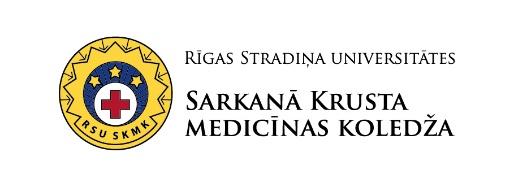 STIPENDIJUPIEŠĶIRŠANAS NOLIKUMSAPSTIPRINĀTSAr RSU Sarkanā Krusta medicīnas koledžas padomes 13.10..2017.lēmumu Nr. 5-11Spēkā no 13.10.2017.Ar RSU Sarkanā Krusta medicīnas koledžas  direktora rīkojumu Nr. 1-8/103